Руководство по эксплуатации намедицинское изделие«Мотор эндодонтический дляработы с вращающимися никель-титановыми инструментами E-CONNECT»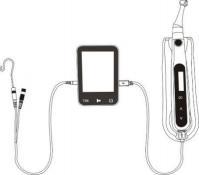 Артикул: IFU-6035232Версия: 01Выпущено: 2022.02.17Размер: 130ммX85мм1. Наименование медицинского изделия:«Мотор   эндодонтический   для   работы   с   вращающимися   никель - титановыми инструментами E-CONNECT»2. Производитель медицинского изделия:Наименование: Changzhou Sifary Medical Technology Co., Ltd (Китай).Адрес: No. 99, Qingyang Road, Xuejia County, Xinbei District, Changzhou City, 213000 Jiangsu, China (Китай).Телефон: +86-0519-85962691Email:Info@sifary.com3.    Назначение    и    показания    к    применению    для медицинского изделия:Назначение медицинского изделия: механическая обработка корневых каналов зубов .Показание медицинского изделия: эндодонтическое лечение (лечение корневых каналов зубов).                                                                                   Применяется  в  стоматологии  в  ходе  эндодонтического  лечения  с использованием     эндодонтических     инструментов     и     контролем крутящего момента при постоянном вращении инструмента . Данное медицинское  изделие  должно  применяться  в  специализированных медицинских     учреждениях     квалифицированным     медицинским персоналом .4. Возможные побочные эффекты и риски применения:Возможные побочные эффекты: не обнаружены .Риски применения:Главный совокупный остаточный риск: несоблюдение инструкций по эксплуатации МИ, описанных в данном руководстве по эксплуатации . Главный способ управления остаточными рисками в целях сниженияих   до   допустимого  уровня:   необходимо   следовать   инструкциям, описанным    в    Руководстве    по    эксплуатации .    Перед    каждымиспользованием   необходимо   проверять,   включать   и   тестировать эндодонтическое устройство, чтобы гарантировать его бесперебойную работу .5. Названия комплектующих1) Угловой наконечник2) Микромоторный наконечник3) Адаптер4) Провод для передачи данных5) Чехол6) Лубрикатор7) Станция для наконечника6. Условные обозначения, используемые в руководстве по эксплуатации и маркировке7. ПротивопоказанияНе    используйте   устройство   для    имплантации    или   других    не эндодонтических    стоматологических    процедур .    Безопасность    и эффективность   устройства   для   беременных   женщин   и   детей   не установлена .ВНИМАНИЕ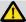 Перед    началом    использования    ознакомьтесь    со    следующими предупреждениями:1. Запрещается помещать устройство во влажную среду или в любое место, где оно может соприкоснуться с любым типом жидкости .2.   Запрещается   подвергать   устройство   прямому   или   непрямому воздействию   источников   тепла .   Необходимо   эксплуатировать   и хранить устройство в безопасной среде .3.  Устройство требует  особых  мер  предосторожности  в  отношении электромагнитной  совместимости  (ЭМС).  Его  следует  собирать  и эксплуатировать в строгом соответствии с информацией по ЭМС . В частности,       запрещается       использовать       устройство       вблизи люминесцентных    ламп,    радиопередающих    устройств,    пультов дистанционного управления . Также запрещается использовать данную систему     вблизи     активного     высокочастотного     хирургического оборудования       в       больничной       среде .       Портативное       РЧ- коммуникационное  оборудование  (включая  периферические  блоки, такие, как антенные кабели и внешние антенны) следует использовать не  ближе, чем на расстоянии  30 см  (12 дюймов) к любой части E- CONNECT, включая кабели, указанные изготовителем . В противном случае может снизиться эффективность работы данного оборудования . Запрещается  заряжать,  эксплуатировать  и  хранить  устройство  при высокой      температуре .      Соблюдайте      определенные      условия эксплуатации и хранения .4. В процессе работы обязательно используйте перчатки и раббердам .5. Если в процессе работы с устройством возникает сбой, отключите устройство . Свяжитесь с агентством .6. Запрещается самостоятельно вскрывать и ремонтировать изделие . Это влечет за собой аннулирование гарантии .8. Сборка (установка) E-CONNECTCONNECTED!                                   ПОДКЛЮЧЕНО!9. Пользовательский интерфейсТермины и определения10. Эксплуатация и функциональные характеристикиРасширенные настройкиПрограммы расширенных настроек, установленные изготовителем:Настройка дополнительных функцийЗаводские настройки указаны ниже:КалибровкаПредупреждение об ошибкеВ ходе эксплуатации устройство E-CONNECT контролирует работу системы  в  режиме  реального  времени .  При  выявлении  неполадок устройство     включает     функцию     самозащиты     и     информирует пользователя .ПРИМЕЧАНИЕВыполняйте   настройку   функций   в   соответствии   с  требованиями изготовителя .                                                                                                         Рекомендуется выполнять калибровку после каждой замены углового наконечника .                                                                                                          При калибровке уровень заряда батареи должен составлять более 50 %. Запрещается    надавливать    на    угловой    наконечник    в    процессе калибровки .                                                                                                            Если  раздается  тревожный  звуковой  сигнал,  свяжитесь  с  местным дистрибьютором для проверки и ремонта устройства .11. Очистка, дезинфекция и стерилизацияКомпоненты, стерилизуемые в автоклаве: Угловой наконечник, ЧехолПроцесс автоклавирования:ДезинфекцияДезинфицируемые компоненты: Микромоторный наконечник, провод для передачи данных, адаптер . Протереть этанолом для дезинфекции (этанол, объемный процент 70 - 80).12. Поиск и устранение неисправностейПри   обнаружении   неисправности   проверьте   следующие   пункты, прежде  чем  связаться  с  дистрибьютором .  Если  ни  один  пункт  не применим  или  проблема  не  устранена  даже  после  принятия  мер, возможно, устройство неисправно . Свяжитесь с дистрибьютором .13. Время работы при полной зарядке и время зарядки:Продолжительность   рабочего   времени   при   полной   зарядке   (при нагрузке на максимальной скорости  1000 об/мин): не менее 8 часов . Требуемое время для полной зарядки: 2 ч ± 0,5 ч .14. Размеры этикеткиМаркировка устройства . Размеры этикетки: 50x35 мм ±0,5 мм Маркировка коробки . Размеры этикетки: 90x70 мм ±0,5 мм15.  Массогабаритные   характеристики   изделия   и   его компонентов16. Технические характеристики17. Таблицы электромагнитной совместимости (ЭМС)ВНИМАНИЕ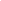 1.        Использование  аксессуаров  и  кабелей,  не указанных либо  не предоставленных     производителем     E-CONNECT,     может приводить  к  повышению  электромагнитного  излучения  либо снижению  устойчивости  E-CONNECT  к  электромагнитным помехам и, как следствие, к его неправильной работе .Сведения о кабеле:2.        Использования E-CONNECT рядом с другим оборудованием или   его   установки   поверх   другого   оборудования   следует избегать,   поскольку   это  может   приводить   к  неправильной работе устройства . Если все-таки возникла такая необходимость, E-CONNECT и другое оборудование следует контролировать, чтобы убедиться в его нормальной работе .18. Пояснительная информация19. Перечень применяемых стандартов:EN 1640:2009EN ISO 14457:2017EN ISO 13485:2016EN ISO14971:2012EN 60601- 1:2006+A1:2013EN 60601- 1-2:2015EN 62304:2006+A1:2015ISO 10993- 1:2018ISO 10993-5:2013ISO 10993- 10:2010ISO 7785-2-2011EN 60601- 1-6:2010 + A1: 2015EN 62366- 1:2015EN ISO17665- 1:2006EN 1041:2008+A1:2013EN ISO 17664:2017EN ISO 15223- 1:2016EN ISO 7405:2018EN 80601-2-60:2015EN ISO 7153- 1:2016EN ISO 13402:2000EN ISO 780:2015MEDDEV 2.7/1 rev.4: 2016MDD 93/42/EEC +2007/47/ECMEDDEV 2.12- 1 rev. 8: 201320. Информация,     необходимая    для    идентификации медицинского  изделия  с  целью  получения  безопасной комбинации:“Мотор эндодонтический для работы с вращающимися никель-титановыми      инструментами      E-CONNECT” применяется      в      сочетании      с      эндодонтическимиинструментами    (файлами),    предназначенными    для прохождения  и  обработки  корневого  канала  зуба. Для локализации         апикального         сужения         “Мотор эндодонтический для работы с вращающимися никель- титановыми инструментами E-CONNECT” применяется исключительно  в  сочетании  с  медицинским  изделием «Аппарат для локализацииапикального сужения E-PEX» производства  Changzhou  Sifary Medical  Technology  Co., Ltd (Китай)21.        Информация        о        последнем        пересмотреэксплуатационной документации:Настоящая  эксплуатационная  документация  была  пересмотрена  и актуализирована 01 мая 2021 г .22. Контактная информация: Changzhou Sifary Medical Technology Co., Ltd (Китай)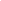 Адрес: Адрес: No. 99, Qingyang Road, Xuejia County, Xinbei District, Changzhou City, 213000 Jiangsu, China (Китай).Телефон: +86-0519-85962691Email:Info@sifary.comВеб-сайт:www.eighteeth.com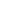 Уполномоченный представитель в ЕС: «Ллинс Сервис энд Консалтинг ГмбХ» (Llins Service & Consulting GmbH), Тел . : +49 175 4870819Адрес:  Обере  Зеегассе,  34/2,  69124,  Гейдельберг,  Германия  (Obere Seegasse   34/2,   69124,   Heidelberg,   Germany).   Электронная   почта:Llins.Service@gmail.comМикромоторный  наконечник – 1 шт .Станция длянаконечника – 1шт .Угловой          наконечник – 1 шт .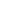 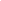 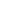 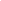 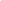 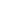 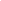 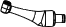 Адаптер – 1 шт .Чехол – 1 шт .Лубрикатор – 1 шт .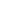 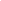 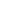 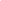 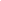 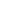 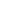 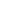 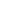 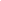 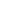 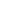 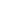 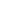 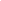 Провод дляпередачи данных –1 шт .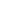 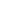 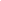 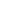 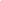 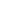 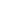 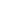 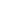 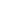 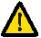 ВНИМАНИЕВНИМАНИЕНенадлежащее               следование инструкции   может   привести   к повреждению     устройства     или травмированию                                   пользователя/пациента .ПРИМЕЧАНИЕПРИМЕЧАНИЕДополнительная         информация, пояснение  процессов  и  рабочих характеристик .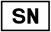 Серийный номер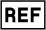 Номер в каталоге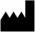 Изготовитель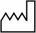 Дата производства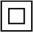 Оборудование класса II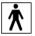 Рабочая часть тип «BF»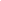 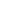 Маркировка СЕ019701970197Маркировка СЕ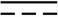 Постоянный ток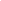 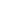 Утилизация    в    соответствии    сДирективой           об           отходахэлектрического   и   электронного оборудования (WEEE)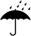 Беречь от влаги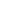 Ознакомьтесь  с  инструкцией  по применению1 34 C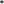 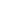 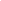 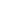 1 34 CСтерилизация          в          паровом стерилизаторе    (автоклаве)    при указанной температуре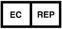 Уполномоченный представитель в Европейском Сообществе 55 C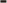 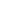  20 C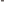 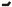 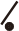  55 C 20 C 55 C 20 C 55 C 20 CТемпературное ограничение80%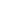 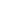 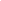 20%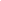 80%20%80%20%80%20%Ограничение уровня влажности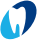 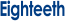 Логотип изготовителяIPX0IPX0IPX0IPX0Степень защиты оболочкиПодсоединение  углового наконечникаСоедините                       угловой наконечник       с      рукояткой- микромотором      надлежащим образом .*Убедитесь,         что        мотор отключен в момент установки углового наконечника .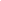 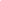 Подсоединение  углового наконечникаСоедините                       угловой наконечник       с      рукояткой- микромотором      надлежащим образом .*Убедитесь,         что        мотор отключен в момент установки углового наконечника .Установка  и  извлечение файлаУстановка     файла:     вставьте файл  и  поверните . Убедитесь, что файл плотно зафиксирован .Извлечение    файла:   нажимая кнопку, извлеките файл .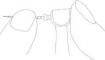 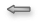 Установка  и  извлечение файлаУстановка     файла:     вставьте файл  и  поверните . Убедитесь, что файл плотно зафиксирован .Извлечение    файла:   нажимая кнопку, извлеките файл .*Используйте угловойспециальный наконечник,Установка  и  извлечение файлаУстановка     файла:     вставьте файл  и  поверните . Убедитесь, что файл плотно зафиксирован .Извлечение    файла:   нажимая кнопку, извлеките файл .указанный/предоставленный изготовителем .указанный/предоставленный изготовителем .Установка  и  извлечение файлаУстановка     файла:     вставьте файл  и  поверните . Убедитесь, что файл плотно зафиксирован .Извлечение    файла:   нажимая кнопку, извлеките файл .угловой    наконечник    можно поворачивать на 360 градусов,не    снимая    с    микромотора . Вращение                      углового наконечника                упрощает наблюдение   за   дисплеем   вовремя процедуры .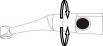 ВНИМАНИЕ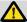 Перед установкой файла проверьте головку файла . Запрещается использовать файл с поврежденной головкой .                                      Перед  установкой  и  извлечением  файла  убедитесь,  что  мотор отключен .                                                                                                        Вставляйте и извлекайте файлы осторожно, чтобы не повредить пальцы .                                                                                                            Не касайтесь основной кнопки включения при установке файла, иначе файл начнет вращаться .                                                                   Осторожно  потяните  файл,  чтобы  убедиться,  что  он  надежно закреплен .    В    противном    случае    файл    может    выпасть    итравмировать пациента .ПРИМЕЧАНИЕСледите за тем, чтобы не травмировать пальцы при установке или извлечении файла .                                                                                         Установка или извлечение файла без нажатия специальной кнопки ведет к повреждению стержня .Убедитесь,   что   мотор   отключен   в   момент   установки   или извлечения файла .Подсоединение            апекслокатора E-PEXУбедитесь,   что   E-CONNECTнаходится в режиме ожидания . Откройте  резиновую  крышку, вставьте      кабель      передачи данных .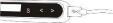 Включите  устройство  E-PEX. Подсоедините   другой    конец кабеля    передачи    данных    к АПЕКСЛОКАТОРУ E-PEX.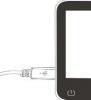 После подключения кабеля на экране  E-CONNECT  появится надпись    «ПОДКЛЮЧЕНО!» . Это означает, что компоненты соединены правильно .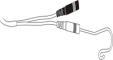 1. Вставьте загубный крючок в держатель  файла,  а  файл  -  в угловой наконечник .2.  Коснитесь  файла  загубным крючком .3.  Нажмите  основную  кнопку включения      устройства      E- CONNECT.         На         экране1. Вставьте загубный крючок в держатель  файла,  а  файл  -  в угловой наконечник .2.  Коснитесь  файла  загубным крючком .3.  Нажмите  основную  кнопку включения      устройства      E- CONNECT.         На         экранеПодсоединение            апекслокатора E-PEXУбедитесь,   что   E-CONNECTнаходится в режиме ожидания . Откройте  резиновую  крышку, вставьте      кабель      передачи данных .Включите  устройство  E-PEX. Подсоедините   другой    конец кабеля    передачи    данных    к АПЕКСЛОКАТОРУ E-PEX.После подключения кабеля на экране  E-CONNECT  появится надпись    «ПОДКЛЮЧЕНО!» . Это означает, что компоненты соединены правильно .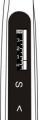 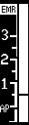 Подсоединение            апекслокатора E-PEXУбедитесь,   что   E-CONNECTнаходится в режиме ожидания . Откройте  резиновую  крышку, вставьте      кабель      передачи данных .Включите  устройство  E-PEX. Подсоедините   другой    конец кабеля    передачи    данных    к АПЕКСЛОКАТОРУ E-PEX.После подключения кабеля на экране  E-CONNECT  появится надпись    «ПОДКЛЮЧЕНО!» . Это означает, что компоненты соединены правильно .загорятся  все  полоски  шкалы измерения         канала .         Это означает, что система работает нормально .                                     После  проверки  правильности работы  системы  пользовательзагорятся  все  полоски  шкалы измерения         канала .         Это означает, что система работает нормально .                                     После  проверки  правильности работы  системы  пользователь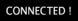 После          соединения          E- CONNECT и E-PEX выполните шаги,  указанные  ниже,  чтобы убедиться в нормальной работе устройства .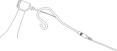 может     закрепить     загубный крючок   во   рту   пациента   и приступить к процедуре .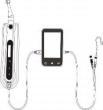 Зарядка E-CONNECTКоличество         делений         на изображении батареи указывает текущий        уровень        заряда батареи .  Если  осталось  только одно         деление,          батарею необходимо зарядить .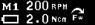 Подсоедините        адаптер        крукоятке-микромотору,         какуказано ниже .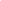 ПРИМЕЧАНИЕРазрешаетсятолькоадаптер .использовать оригинальныйНа экране отобразится символ      указывающий,            что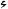 устройство заряжается .ВНИМАНИЕХраните устройство вдали от источников тепла . Убедитесь, что     рядом     нет     горючих материалов .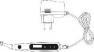 Заряжайте   устройство,   если уровень   заряда   низкий   или батарея полностью разряжена . Частая    зарядка    в    течение непродолжительного времени сокращает       срок       службы батареи .                                         Запрещается        использовать другой  адаптер  питания  для зарядки                          батареи . Использованиененадлежащего           адаптера может   привести   к   поломке устройства .                                   Запрещается   использовать   в устройстве  другую  батарею . Это      может      привести      к поломке устройства .RPMОБ/МИНNcmНсмFwFw / ВпередПанель управленияВключение питанияНажмите       и       удерживайте кнопку    ●    более  0,5  секунд, чтобы включить устройствоИзменение памятиНажмите кнопку  <  или  >  в режиме ожидания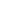 ①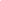 ③④Изменение рабочего режимаНажмите один раз кнопку  S  в режиме ожидания, нажмите  < или >  для изменения настроек, затем    нажмите        ●        или подождите   5   секунд,   чтобы подтвердить настройкиУстановка параметровНажимайте   кнопку      S      до выбора   нужных   параметров, нажмите     <     или     >     для корректировки       параметров, затем    нажмите        ●        или подождите   5   секунд,   чтобы подтвердить настройкиВыбор      предустановленнойпрограммыДолгое   нажатие   кнопки      S поможет      войти      в      меню предустановленных   программ в режиме ожидания . Нажмите  	<    или    >    для  изменения программы, затем нажмите   ● для подтвержденияВыключение питанияДля     выключения     нажмите кнопку    ●    (основная  кнопка включения)  и    <      (клавиша переключения режимов работы / уменьшения значений).①   ●      Основная   кнопка включения② Экран дисплея③  S  Клавиша настройки④  <  Клавиша переключения режимов работы / уменьшения значений⑤  >  Клавиша переключения режимов работы / увеличения значений①   ●      Основная   кнопка включения② Экран дисплея③  S  Клавиша настройки④  <  Клавиша переключения режимов работы / уменьшения значений⑤  >  Клавиша переключения режимов работы / увеличения значенийИзменение рабочего режимаНажмите один раз кнопку  S  в режиме ожидания, нажмите  < или >  для изменения настроек, затем    нажмите        ●        или подождите   5   секунд,   чтобы подтвердить настройкиУстановка параметровНажимайте   кнопку      S      до выбора   нужных   параметров, нажмите     <     или     >     для корректировки       параметров, затем    нажмите        ●        или подождите   5   секунд,   чтобы подтвердить настройкиВыбор      предустановленнойпрограммыДолгое   нажатие   кнопки      S поможет      войти      в      меню предустановленных   программ в режиме ожидания . Нажмите  	<    или    >    для  изменения программы, затем нажмите   ● для подтвержденияВыключение питанияДля     выключения     нажмите кнопку    ●    (основная  кнопка включения)  и    <      (клавиша переключения режимов работы / уменьшения значений).Расширенные настройкиУ       отключенного      изделия нажмите       и       удерживайте кнопку   S , затем нажмите   ● для         входа         в         меню расширенных              настроек . Нажимайте   кнопку      S      до выбора   нужных   параметров, затем нажмите  <  или  >  для корректировки       параметров, после  чего  нажмите    ●    для подтверждения настроекФункции кнопок1)   Включение   E-CONNECT:   нажмите   основнуюкнопку включенияУстройство  включится .  На  экране  появится  интерфейс  режима ожидания .   Через   10   минут   (режим   нужно   изменить),   если устройством    не   воспользоваться,   устройство    автоматическиотключится .Нажмите    ( основная  кнопка включения)  ( -  клавиша)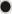 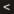 для отключения устройства .2) Выбор памяти: нажмите кнопку </>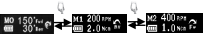 Устройство E-CONNECT имеет  10 режимов памяти  (M0  - M9). Пользователь может  самостоятельно установить нужный режим памяти   (комбинируя   разные   скорости,   крутящий   момент   и направление реверса). Память M0  - это реципрокный режим . В режиме  М0  имеются  5  уровней  реципрокного  движения .  ДляФункции кнопок1)   Включение   E-CONNECT:   нажмите   основнуюкнопку включенияУстройство  включится .  На  экране  появится  интерфейс  режима ожидания .   Через   10   минут   (режим   нужно   изменить),   если устройством    не   воспользоваться,   устройство    автоматическиотключится .Нажмите    ( основная  кнопка включения)  ( -  клавиша)для отключения устройства .2) Выбор памяти: нажмите кнопку </>Устройство E-CONNECT имеет  10 режимов памяти  (M0  - M9). Пользователь может  самостоятельно установить нужный режим памяти   (комбинируя   разные   скорости,   крутящий   момент   и направление реверса). Память M0  - это реципрокный режим . В режиме  М0  имеются  5  уровней  реципрокного  движения .  Длявключения режима нажмите кнопку S. M1-M9 - работа устройства в нормальном режиме .3)   Включение   мотора:   снова   нажмите   основную кнопку включенияМотор    включится .    На    экране    появится    интерфейс    шкалы крутящего момента .                                                                                      В   процессе   работы   мотора   на   экране   отображается   шкала крутящего момента в режиме реального времени .                               Если крутящий момент файла превышает 70 % от установленного обратного крутящего момента, E-CONNECT издает  прерывистый звуковой сигнал .Если крутящий момент файла достигает 100 % от установленного обратного крутящего момента, E-CONNECT издает непрерывный звуковой сигнал и начинает вращать файл в обратную сторону, чтобы извлечь его из канала .4)  Выключение  мотора:  нажмите  основную  кнопку включенияМотор остановится, устройство вернется в режим ожидания .MOM0FwdFwd / ВпередRevRev / РеверсRpmоб/минNcmНсмRvRv / РеверсFwFw / ВпередЭкран дисплея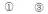 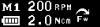 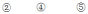 Экран дисплеяЭкран дисплеяИнтерфейс в режиме ожидания①    Номер режима памяти②   Уровень заряда батареи③   Текущая скорость④   Значение   обратного  крутящего момента⑤   Направление вращенияИнтерфейс крутящего момента⑥   Шкала крутящего момента⑦   Шкала   крутящего   момента   в режиме реального времени⑧   Курсор    обратного    крутящего момента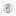 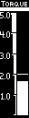 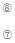 Интерфейс в режиме ожидания①    Номер режима памяти②   Уровень заряда батареи③   Текущая скорость④   Значение   обратного  крутящего момента⑤   Направление вращенияИнтерфейс крутящего момента⑥   Шкала крутящего момента⑦   Шкала   крутящего   момента   в режиме реального времени⑧   Курсор    обратного    крутящего моментаОтображение          корневого  канала на      экране      E- CONNECTОтображение          корневого  канала на      экране      E- CONNECTОтображение          корневого  канала на      экране      E- CONNECT1.       Белая       полоска       на       экране микромотора отображает продвижение файла внутри канала .2. По мере приближения кончика файла к   апикальному   отверстию   звуковой сигнал раздается чаще .3.             После             соприкосновения активируются расширенные настройки, указанные в разделе 9.5.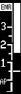 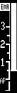 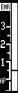 1.       Белая       полоска       на       экране микромотора отображает продвижение файла внутри канала .2. По мере приближения кончика файла к   апикальному   отверстию   звуковой сигнал раздается чаще .3.             После             соприкосновения активируются расширенные настройки, указанные в разделе 9.5.Функция              комбинирования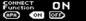 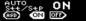 Установите      «ВКЛ .»     для      выбора функции комбинирования .                        Настройте         активирование         этой функции;  когда  файл  приблизится  к корневому              каналу,              мотор автоматически включится . Когда файл будет  извлечен  из  корневого  канала, мотор автоматически отключится .Установите      «ВКЛ .»     для      выбора функции комбинирования .                        Настройте         активирование         этой функции;  когда  файл  приблизится  к корневому              каналу,              мотор автоматически включится . Когда файл будет  извлечен  из  корневого  канала, мотор автоматически отключится .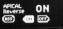 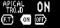 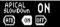 Апикальный    реверс,снижение  крутящегоОператор    может    настроить    функцииАпикальное  замедление  и  Апикальное момента.Оператор    может    настроить    функцииАпикальное  замедление  и  Апикальное момента.Апикальный    реверс,снижение  крутящего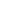 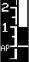 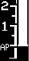 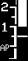 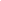 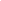 Положение точки отсчета автоматически настраивается через E- PEX, а курсор отображается на экране E-CONNECT.                         Когда  файл  достигает  точки  отсчета,  E-CONNECT  запускает функцию   Апикальный   реверс,   Апикальное   замедление   или Апикальное    снижение    крутящего    момента    (при    условии активирования соответствующей функции).Положение точки отсчета автоматически настраивается через E- PEX, а курсор отображается на экране E-CONNECT.                         Когда  файл  достигает  точки  отсчета,  E-CONNECT  запускает функцию   Апикальный   реверс,   Апикальное   замедление   или Апикальное    снижение    крутящего    момента    (при    условии активирования соответствующей функции).Положение точки отсчета автоматически настраивается через E- PEX, а курсор отображается на экране E-CONNECT.                         Когда  файл  достигает  точки  отсчета,  E-CONNECT  запускает функцию   Апикальный   реверс,   Апикальное   замедление   или Апикальное    снижение    крутящего    момента    (при    условии активирования соответствующей функции).ВНИМАНИЕЗапрещается    использовать    неподходящий    кабель    передачи данных, в противном случае устройство будет повреждено .ВНИМАНИЕЗапрещается    использовать    неподходящий    кабель    передачи данных, в противном случае устройство будет повреждено .ВНИМАНИЕЗапрещается    использовать    неподходящий    кабель    передачи данных, в противном случае устройство будет повреждено .Запрещается ударять устройство и проливать на него жидкость .ПРИМЕЧАНИЕ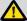 Убедитесь,    что    оба    устройства    соединены    в    правильном положении .                                                                                                     После   подключения   кабеля   к   обоим   устройствам   аккуратно нажмите  кнопки  управления  интерфейсом,  чтобы  убедиться  в стабильности подключения; в противном случае передача данных может быть неточной .                                                                                  В   некоторых   случаях,   например,   когда   канал   заблокирован, измерение является невозможным .                                                           Устройство  не  может  всегда  выполнять  точные  измерения,  в частности, в случаях патологической или необычной морфллогии корневого      канала .      Пользователь      должен      сверяться      с рентгеновскими снимками для проверки результатов измерения .   Если  показания  измерительной  шкалы  не  меняются  по  мере введения  файла, возможно,  что устройство  неисправно .  В этом случае прекратите его использование .Rpmоб/минNcmНсмFwFw / ВпередTorqueКрутящий моментEMRЭМИAPАпексConnect FunctionФункция соединенияApaAPA / Приближение к апексуONВКЛ .OFFВЫКЛ .AutoАВТОStt/StpСтарт/СтопASDASD        /        АвтоматическоезамедлениеAPICALАПИКАЛЬНЫЙReverseРеверсASSASS         /         Автоматическое включение или остановкаTR.DTRQ.D         /         Направление крутящего моментаF.TF.TSlowDownЗамедлениеATDATD / Направление крутящего момента возле апексаAPАпексFwdВперед (по часовой стрелке)RevРеверс (вращение против часовой стрелки)              Термин   применяется   к   специальным   файлам, инструментам для введения гидроксида кальция и других растворовRECРеципрокное                 (возвратно-поступательное) движение                                                                            Термин   применяется   к   реципрокным   файлам, направляющим  файлам и к защите ротационных файлов с помощью установки особого углаТочкаотсчетаПри     определении     длины     комбинированным методом функция реверса при достижении апекса обычно    должна    активироваться    до    момента достижения   основного   апикального   отверстия, настройка  точки  реверса  от  апекса  достигается путем изменения положения мигающей полоскиУгол FWDУгол движения вперед (угол вращения по часовой стрелке), активируется в рабочем режиме RECУгол движения вперед (угол вращения по часовой стрелке), активируется в рабочем режиме RECУгол REVУгол   реверса   (угол   вращения   против  стрелки), активируется в рабочем режимечасовой RECРежимпамятиРежимы от M0 до M9Режимы от M0 до M9РабочийрежимРежимы FWD, REV, RECРежимы FWD, REV, RECНастройка основных функцийОсновные   функции:   скорость   вращения,   обратный   крутящий момент, направление вращения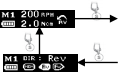 Интерфейс               вУстановка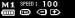 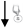 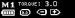 Установка                                 Установка обратногоРабочие этапы1. Нажмите +/- и выберите номер режима памяти2. Нажмите кнопку S для выбора функции, которую необходимо настроить3.    Нажмите    +/-    для    установки    параметров,    необходимых пользователю .4.      После      каждого      изменения      параметры      сохраняются автоматически .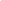 ПРИМЕЧАНИЕЕсли  никакие  действия  не  производятся  в  течение  10  секунд (заводская установка: 10 секунд; установку можно изменить), ) на экране отобразится интерфейс режима ожидания .Установка скоростиЗначение:120, 150, 200, 250, 300, 350, 400, 450, 500, 550, 600, 650, 700, 800, 900, 1000 (об/мин)Установка значения обратного крутящего момента      Значение: 0.5, 0.6, 0.8, 1.0, 1.5, 2.0, 2.5, 3.0, 3.5, 4.0 (Н ·см) Установка направленияFwd  (вперед):  вращение  по  часовой  стрелке          Rev  (назад):вращение против часовой стрелкиПРИМЕЧАНИЕПросим      устанавливать      параметры      в      соответствии      с рекомендациями изготовителя .                                                                 Функция  обратного  крутящего  момента  эффективно  защищает файл от разлома внутри канала .                                                                Если  частота  обратного  крутящего  момента  слишком  велика  в процессе эксплуатации устройства, повторно промойте и смажьтекорневой   канал   или   увеличьте   крутящий   момент   файла   в соответствии с рекомендациями изготовителя .RPMОБ/МИНNcmНсмRVRVSPEED:СКОРОСТЬ:TRD.КРУТЯЩИЙ МОМЕНТDIR:НАПРАВЛЕНИЕ:REVREV / РеверсRVRV / РеверсFwFw /ВпередTRD.КРУТЯЩИЙ МОМЕНТTORQUEКРУТЯЩИЙ МОМЕНТR.DR.D / Направление реверсаФункцияM1M2M3M4M5M6M7M8M9Реверс возле апексаВКЛ .ВКЛ .ВКЛ .ВЫКЛ .ВЫКЛ .ВКЛ .ВКЛ .ВЫКЛ .ВЫКЛ .Автоматическоевключение иостановкаВКЛ .ВКЛ .ВКЛ .ВКЛ .ВКЛ .ВКЛ .ВКЛ .ВКЛ .ВКЛ .Замедление возле апексаВЫКЛВЫКЛВЫКЛВКЛВКЛВЫКЛ .ВЫКЛ .ВКЛ .ВКЛ .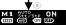 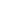 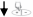 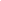 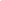 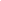 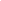 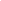 1.  Нажмите  +/-  для  выбора  номера режима памяти .2.     Чтобы     отобразить     интерфейс расширенных      настроек      функций, нажмите и удерживайте кнопку S более одной секунды .3. Нажмите S для перехода к настройке следующей функции .4.     Нажмите     +/-     для     изменения параметров .5.      Если      никакие      действия      не производятся       более       5       секунд (заводская     установка:      5     секунд; установку можно изменить), на экране отобразится        интерфейс        режима ожидания .Функция соединенияУстройства    E-CONNECT    и    E-PEX можно    соединить    для    совместного использования . При этом активируется следующая функция онлайн .Реверс возле апексаВблизи           апекса           выполняется автоматический реверс / остановка .Автоматическое        включение        иостановкаПри  входе  файла  в  корневой  канал мотор включается автоматически . При выходе   файла   из   корневого   канала мотор автоматически отключается .Замедление возле апексаСкорость  автоматически  замедляется, когда файл достигает апекса корневого канала .RPMОБ/МИНNcmНсмRVRV / РеверсConnect FunctionФункция соединенияONВКЛ .APAAPA / Приближение к апексуONВКЛ .OFFВЫКЛ .APICALАПИКАЛЬНЫЙVERSРЕВЕРСAUTOАВТОStt/StpСтарт/СтопAPICALАПИКАЛЬНОЕSlowDownЗамедлениеATDATD / Направление крутящего момента возле апексаУровеньзвуковогосигналаСреднийПравая рука / левая рукаПравая рукаВремя              автоматическ ого                   отключения10 минутВремя              автоматическ ого  перехода в           режим ожидания10 секунд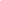 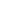 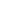 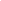 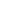 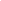 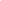 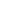 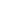 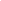 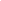 1.     Когда    устройство     отключается, одновременно   нажмите   кнопку   S   и основную кнопку включения .2.   Нажмите   S   и   выберите   одну   из функций для установки .3.      Нажмите     +/-     для     установки параметров .4.       Нажмите       основную       кнопку включения,       чтобы       вернуться      в интерфейс режима ожидания .Уровень звукового сигналаНажмите  +  и  -  для  выбора  низкого, среднего и высокого уровня громкостиАвтоматическое включениеЕсли устройство не эксплуатируется в течение      некоторго      времени,      оно автоматически  отключается .  Нажмите +/       -       для       настройки       времени автоматического   отключения   (1   -   15 минут)РукаВыберите  интерфейс  для  правой  или левой       руки .       Интерфейс       экрана развернется в нужную сторону .Время возврата в режим ожиданияНажмите  +/-  для  изменения  времени взврата   в   режим   ожидания   (1   -   15 секунд)КалибровкаНажмите +/-, чтобы выбрать ВКЛ . Затем нажмите  основную  кнопку  включения для активации программы калибровки .BEEP VOLUME: LOWУРОВЕНЬ            ЗВУКОВОГОСИГНАЛА: НизкийAUTO PWR: 10 MinАВТОМАТИЧЕСКОЕВКЛЮЧЕНИЕ: 10 минHAND: RightРУКА: ПраваяHAND: LeftРУКА: ЛеваяSTST / УстановкаLL / ЛеваяRR / ПраваяSET TIME: 10 secУСТАНОВКА  ВРЕМЕНИ:  10 секBVB.V     /     Уровень     звуковогосигналаCalibrationКалибровкаLRL.RONВКЛ .OFFВЫКЛ .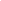 1.           Вставьте           угловой наконечник        в        рукоятку- микромотор E-CONNECT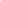 ПРИМЕЧАНИЕЗапрещаетсяфайл .устанавливать2. Войдите в меню калибровки (см .                раздел                9.5. Дополнительные       установки функций)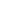 3.  Нажмите  основную  кнопку включения для входа в режим калибровки .         На         экране появится слово «Калибровка» .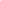 4.      Изображение      прогресса калибровки в процессе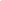 5.  По  окончании  калибровки шкала  прогресса  заполняется, одновременно     раздаются     2 зуммерных сигнала .CalibrationКалибровкаLRL.RONВКЛ .OFFВЫКЛ .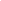 Если уровень заряда слишком низкий,                     устройство автоматически     отключается . Немедленно                 зарядите устройство .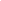 Код    ошибки     00     означает перегрузку                       мотора (превышение   установленных параметров).           Уменьшите нагрузку .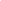 Код     ошибка     01     означает слишком    длительное    время непрерывной                  работы устройства и перегрев мотора . Отключите     устройство     на некоторое время .LowPowerБатарея разряженаERRORОШИБКАВведениеВ целях гигиены и санитарной безопасности компоненты (угловой наконечник,  чехол)  необходимо   очищать,  дезинфицировать  и стерилизовать       перед       каждым       использованием,       чтобы предотвратить  загрязнение .   Это  нужно  делать  перед  первым использованием и после каждого последующего использования .    Соблюдайте национальные правила, стандарты и требования  по очистке, дезинфекции и стерилизации .                                                   Процедуры  повторной  обработки  данного  стоматологического инструмента    имеют    лишь    ограниченное    применение .    Это означает,   что   ограничение   количества   процедур   обработки определяется           функциональностью/износом           устройства . Максимально допустимого  количества  повторных  обработок не существует . Устройство не следует использовать повторно, если замечено ухудшение  свойств  материала .  В  случае  повреждения устройство необходимо обработать и отправить изготовителю для ремонта .Общие рекомендации  Пользователь  отвечает  за  стерильность  устройства  во  время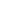 первого цикла и при каждом последующем использовании, а также несет ответственность за использование поврежденных или    грязных    инструментов,    где    это    применимо,    после стерилизации .  Для     вашей     безопасности     просим     надевать     средства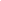 индивидуальной защиты (перчатки, защитные очки и пр .).  Используйте          только          дезинфицирующий          раствор,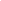 эффективность    которого    одобрена    (список    Объединения прикладной гигиены (VAH) / Немецкого общества гигиены и микробиологии      (DGHM),      маркировка      CE,      одобрение Управления  по  надзору  за  качеством  продуктов  питания  и лекарственных средств (FDA), в соответствии с руководством по        применению,        предоставленным        производителем дезинфицирующего раствора .  Качество  воды  должно  соответствовать  местным  нормам;  в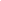 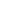 частности, это касается последнегоэтапа      -      ополаскивания,      илииспользования                          мойки-  Качество  воды  должно  соответствовать  местным  нормам;  вчастности, это касается последнегоэтапа      -      ополаскивания,      илииспользования                          мойки-дезинфектора .  Тщательно очищайте и промывайте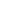 компоненты                                 передавтоклавированием .  Запрещается                   использовать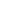 дезинфицирующие          материалы, содержащие отбеливатель или хлор .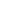 ВНИМАНИЕ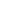 В автоклав разрешается помещать только компоненты, указанные выше .                                                                                                                Стерилизуйте указанные компоненты в автоклаве перед первым использованием и после каждого использования .ВНИМАНИЕВ автоклав разрешается помещать только компоненты, указанные выше .                                                                                                                Стерилизуйте указанные компоненты в автоклаве перед первым использованием и после каждого использования .Инструкции по обработке устройстваИнструкции по обработке устройстваПодготовка       на месте                       использования:Отсоедините         компоненты         (угловой наконечник,        чехол)        от        рукоятки- микромотора .  Сразу  после  использования смойте с компонентов сильные загрязнения с    помощью    холодной    воды    (<40    °C). Запрещается   использовать   фиксирующие моющие     средства    или    горячую    воду (>40   °C),   поскольку   загрязнения   могут зафиксироваться на устройстве и повлиять на результат процесса обработки .                    Поместите инструменты во влажную среду .ВНИМАНИЕЗапрещается   погружать   компоненты   или протирать их любой из перечисленных далее функциональных     жидкостей     (кислотная электролизированная         вода,         крепкий щелочной   раствор,   озонированная   вода), медицинскими средствами (глутарал и др .) или любыми другими особыми типами воды либо      жидкостей      для      промышленной очистки .    Применение    таких    жидкостей может   вызвать   коррозию   металлических частей и прилипание остатков медицинских средств к компонентам .Транспортировка:Транспортировка:Безопасное  хранение  и  транспортировка  к месту      обработки      позволит      избежать повреждений   и   загрязнения   окружающей среды .Подготовка  удалению      загрязнений:кУстройство   необходимо   обрабатывать   в разобранном состоянии .ВНИМАНИЕ  Не забудьте извлечь файл перед очисткой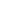 углового наконечника .  Соблюдайте     соответствующие     меры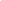 индивидуальной защиты .Предварительная очистка:Предварительная очистка:Предварительно       очистите       устройство вручную,   пока   оно   не   станет   визуально чистым . Погрузите компоненты в моющий раствор    и    с    помощью    водоструйного пистолета  промойте  полости  и  просветы холодной водопроводной водой в течение не менее   10   секунд .   Очистите   поверхности мягкой щеткой .Очистка:Что         касается         очистки/дезинфекции, ополаскивания и высушивания, необходимо различать      ручные      и      автоматические способы             обработки .             Отдавайте предпочтение    автоматическим    способам обработки,    в    частности,   из-за   лучшего стандартизационного         потенциала         и промышленной безопасности .Автоматическая очистка:                                    Используйте                     мойку-дезинфектор, соответствующую   требованиям   стандарта ISO 15883.                                                               Аккуратно поместите инструмент на лотке в мойку-дезинфектор, установите следующие параметры и запустите программу:  4  минуты  -  предварительное  мытье  в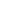 холодной воде (<40 °C)слив   5  минут  -  мытье  в  слабом  щелочном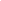 моющем растворе при 55 °C  слив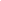   3 минуты - нейтрализация в теплой воде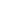 (>40 °C)  слив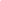    5 минут - промежуточное ополаскивание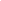 теплой водой (>40 °C)  слив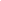 Процессы   автоматической   очистки   были валидированы  с  помощью  средства  0,5  % Неодишер МедиКлин форте (0.5% neodisher MediClean    forte)    («Д-р    Вайгерт»    (Dr. Weigert).Примечание  в  соответствии  со стандартом EN ISO 17664: ручные способы очистки для данного   устройства   не   требуются .   Еслинеобходимо    применить    ручной    способочистки,        валидируйте        его        передприменением .ВНИМАНИЕ  Используйте только одобренные мойки-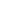 дезинфекторы,               удовлетворяющие требованиям  стандарта    EN  ISO  15883, регулярно осуществляйте их техническое обслуживание и калибровку .  Следуйте   инструкциям   и   соблюдайте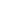 концентрации  и  пропорции,  указанные изготовителем              (см .              Общие рекомендации).  Избегайте контакта между контругловым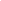 наокнечником       и       любым       другиминструментом,                                набором,поддерживающим      устройством      илиемкостью .Дезинфекция:Автоматическая термическая дезинфекция в мойке/дезинфекторе с учетом национальных требований в отношении параметра A0 (см . EN ISO 15883).                                                      Для       устройства       валидирован       цикл дезинфекции  =  5  минут  при  93  °C,  чтобы достичь значения A0 = 3000.                             После      ручной      очистки      необходимо немедленно    выполнить     автоматическую дезинфекцию            или            стерилизацию инструмента .  Ручной  способ  дезинфекции не рекомендуется .Высушивание:Автоматическая сушка:                                       Просушите      поверхность      инструмента, включив цикл сушки в мойке-дезинфекторе . При         необходимости         дополнительно просушите            инструмент            вручную полотенцем,      не      оставляющим      ворса . Продуйте           полости           инструментов стерильным сжатым воздухом .Функциональное тестирование,      техническая         поддержка:Визуальный      осмотр      компонентов      на отсутствие загрязнение и сборка устройства . Функциональное    тестирование    согласно инструкции        по        применению .       При необходимости       выполните       обработку повторно,    пока    компоненты    не    станут визуально чистыми .                                             Перед    упаковкой    и    автоклавированием убедитесь  в  том,  что  была  осуществлена техническая       поддержка       изделия       в соответствии с инструкциями изготовителя . В     смазке     нуждается     только     угловой наконечник .Функциональное тестирование,      техническая         поддержка: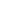 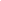 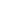 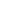 B lack o i lВНИМАНИЕ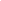   Перед   автоклавированием   необходимо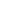 смазать угловой наконечник .  Прикрепите  распылитель  к  масленке  и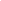 угловому наконечнику . Нажмите кнопку на  масленке  и  удерживайте  более  3-хсекунд .   Все   черное   смазочное   масло должно   вытечь   из   головки   углового наконечника .Упаковка:Для  стерилизации  упакуйте  инструмент  в соответствующий упаковочный материал .ВНИМАНИЕ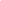   Проверьте      срок      годности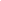 указанный        изготовителем,определить оставшийся срок службы .  Используйте     пакеты,     устойчивые    к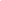 воздействию  температуры  до  141  ℃  и соответствующие требованиям стандарта EN ISO 11607.пакета, чтобыСтерилизацияИнструменты    стерилизуются    в   паровом стерилизаторе             с             возможностью фракционированного       предвакуума        (в соответствии  со  стандартом  EN  285  /  EN 13060    /    EN    ISO     17665),     с    учетом соответствующих нормативных требований конкретной страны .                                              Минимальные  требования:  3  минуты  при 134 °C (в ЕС: 5 минут при 134 °C)Максимальная  температура  стерилизации: 137 °C                                                                      Запрещается          выполнять          экспресс- стерилизацию     инструментов,     имеющих полости/просветы .ВНИМАНИЕ  Используйте         только         одобренные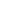 автоклавы,                       соответствующие требованиям стандарта EN 13060 или EN 285.  Применяйте валидированную процедуру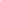 стерилизации      в       соответствии       состандартом EN ISO 17665.  Соблюдайте    процедуру    технического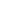 обслуживания     автоклава,     указаннуюизготовителем .  Применяйте   только   рекомендованную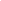 процедуру стерилизации .  Контролируйте                    эффективность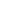 стерилизации    (целостность    упаковки, отсутствие     влаги,     изменение     цвета индикаторов      стерилизации,      физико- химические      интеграторы,      цифровая запись параметров цикла).  Процедура        стерилизации        должна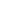 удовлетворять   требованиям    стандартаEN ISO 17665.  Охладите            компоненты            перед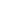 извлечением .Хранение:Хранение:Храните  стерилизованные  инструменты  в сухом чистом месте  без  следов  пыли,  при невысокой  температуре;  условия  хранения см .    на    этикетке    и    в    инструкции    по применению .ВНИМАНИЕСтерильность не может быть гарантирована, если   упаковка   открыта,   повреждена   или влажная .                                                                  Проверьте упаковку и угловой наконечник перед        использованием        (целостность упаковки, отсутствие влаги, срок годности).ВНИМАНИЕ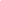 ВНИМАНИЕИнструкции,   представленные   выше,   одобрены   изготовителем медицинского изделия как способные подготовить медицинское изделие к использованию . Обработчик несет ответственность за получение     желаемого     результата     обработки,     фактически выполняемой   с   использованием   оборудования,   материалов   и персонала предприятия, осуществляющего обработку . Это требует верификации и/или валидации и текущего мониторинга процесса . Любое несоблюдение обработчиком предоставленных инструкций также   необходимо   должным   образом   оценить   на   наличие эффективности и возможных неблагоприятных последствий .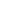 Протрите все поверхности тканью, слегка   смоченной   этанолом   для дезинфекции    (этанол,    объемный процент   70   -   80),   не   менее   2-х минут . Повторите 5 раз .ПРИМЕЧАНИЕЗапрещается   использовать   любое средство,  за  исключением  этанола для          дезинфекции          (этанол, объемный процент 70 - 80).                Запрещается использовать слишком большое       количество       этанола, поскольку     его     избыток     может проникнуть   внутрь   устройства   и повредить компоненты .ПроблемаПроблемаПричинаСпособ устраненияСпособ устраненияУстройствовключается .неБатареяразрядилась .Зарядите батарею .Зарядите батарею .Устройствовключается .неСлишком               быстрое нажатие основной кнопки включения .НажимайтеНажимайтеУстройствовключается .неСлишком               быстрое нажатие основной кнопки включения .основную  включения 0,5 сек .кнопку болееЭкран    микромотора не включается .Экран    микромотора не включается .Микромотор      вышел из строя .Проверьте  наличие звукового   сигнала от                  мотора . Свяжитесь              с дистрибьютором .Проверьте  наличие звукового   сигнала от                  мотора . Свяжитесь              с дистрибьютором .Мотор не вращается .Мотор не вращается .УгловойнаконечникзасоренОчистите            или замените    угловой наконечник .Очистите            или замените    угловой наконечник .Мотор           внезапно начинает  работать  в процессе реверса .Мотор           внезапно начинает  работать  в процессе реверса .Зависит             отнастройкиограничениякрутящегомомента .Поверьте,достаточный        липоказательограниченияПоверьте,достаточный        липоказательограничениякрутящегомомента .Установленрежим REV.Измените                   настройки,   если   в таком  режиме  нет необходимости .Мотор не выполняет реверс .Слишкомвысокиепараметрыреверсакрутящегомомента .Измените                   настройки,   если   в таком      параметре нет                               необходимости .Мотор   попеременно переходит                на вращение   вперед   и назад .Установлен          рабочий    режим RECИзмените                   настройки,   если   в таком действии нет необходимости .Звуковой          сигнал слишком слабыйГромкость  звука установлена на 0.Установите               громкость звука на среднюю            или высокую .Раздается тревожный звуковой  сигнал,  но инструмент при этом не используется .Установлен          режим      мотора REVЕсли   это   нужный режим,                   не обращайте                 внимания на звук .КомпонентВесГабариты(±5%)ммУгловой наконечник45±5г62.4, d16,7562.4, d16,75Микромоторныйнаконечник113±5г136.7, d26,92136.7, d26,92Адаптер82±8г78,5  x  74,5  x  29, длина кабеля 120078,5  x  74,5  x  29, длина кабеля 1200Провод для передачи данных21±4г1534, d31534, d3Чехол1.8±0.5г64.2, d19.2564.2, d19.25Лубрикатор1.8±0.7г25, d8.725, d8.7Станция                 длянаконечника107±5г159,4 x 55,9 x 49,5159,4 x 55,9 x 49,5ИзготовительChangzhou  Sifary  Medical  Technology  Co., Ltd (Китай)МодельE-CONNECTРазмеры20  см  x  17,5  см  x  7  см  ±  1  см  (внешняя коробка)Вес0,7 кг ± 10 % (в упаковке)УгловойнаконечникУгловой       наконечник       совместим       с вращающимися               никель-титановыми эндодонтическими                инструментами, оснащенными      хвостовиком      типа       1 диаметром   2,35   мм   в   соответствии   со стандартом   ISO   1797- 1:2011.   Длина   для фиксации:  11  мм  (стандартный,  длинный) или   12   мм   (сверх   длинный).   Диапазон длины  вращающегося  инструмента:  11-31 мм .     Рабочий     диаметр     вращающегося инструмента: ≦ 1.2мм .Источник питанияЛитий-ионная аккумуляторная батарея: 3,7 В, 1500 мАчЗарядка батареи5 В      1 A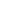 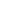 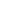 от сетевого адаптера:– вход (100 ÷ 240) В, 50/60 Гц, (0,5 ÷ 0,2) А;– выход 5 В dc, 1 AДиапазонкрутящегомомента0,5 Н ·см – 4 Н ·см . Допустимые отклонения: ± 10%.Диапазонскоростей120 - 1000 об/мин . Допустимые отклонения: ± 5%.Защита                 отпораженияэлектротокомУстройство    с    внутренним    источником питания и рабочей частью типа BF.                Класс II при зарядке батареиРежим работыПродолжительныйЗащита оболочкиIPX0ПрограммноеобеспечениеВерсия: C 1.1.1.1, Дата: 01.06.2018, Класс BУсловияэксплуатацииИспользовать: в закрытых помещенияхТемпература  окружающей  среды:  5  °C  - 40 °CОтносительная влажность: <80 %                 Рабочая высота <3000 м над уровнем моряАтмосферное давление: 70 кПа - 106 кПаУсловия                транспортировки и храненияТемпература окружающей среды: -20 °C ~ +55 °CОтносительная влажность: 20 % - 80 %Атмосферное давление: 70 кПа - 106 кПаРуководство и декларация изготовителя - Электромагнитные излученияРуководство и декларация изготовителя - Электромагнитные излученияРуководство и декларация изготовителя - Электромагнитные излученияУстройство  E-CONNECT  предназначено  для  использования  в электромагнитной     среде,     указанной     ниже .     Заказчик     или пользователь E-CONNECT должен гарантировать использование устройства именно в такой среде .Устройство  E-CONNECT  предназначено  для  использования  в электромагнитной     среде,     указанной     ниже .     Заказчик     или пользователь E-CONNECT должен гарантировать использование устройства именно в такой среде .Устройство  E-CONNECT  предназначено  для  использования  в электромагнитной     среде,     указанной     ниже .     Заказчик     или пользователь E-CONNECT должен гарантировать использование устройства именно в такой среде .Испытание    наизлучениеСоответствие требованиямЭлектромагнитная среда – РуководствоРадиочастотное излучение,Группа 1E-CONNECT  использует радиочастотную   энергию исключительно              длястандарт   CISPR11внутренней          функции . Уровень  радиочастотного излучения очень низкий и не   ведет   к   нарушениям функционирования              расположенного      вблизи электронного                         оборудования .Радиочастотное  излучение,            стандарт   CISPR 11Класс BE-CONNECT      пригоден для      использования      в любых  зданиях,  включая жилые    дома    и    здания, напрямую  соединенные  с коммунальными                   низковольтными    сетями, предназначенными       для энергоснабжения    жилых зданий .Эмиссия             гармонических составляющих, МЭК 61000-3-2Класс AE-CONNECT      пригоден для      использования      в любых  зданиях,  включая жилые    дома    и    здания, напрямую  соединенные  с коммунальными                   низковольтными    сетями, предназначенными       для энергоснабжения    жилых зданий .Колебания            напряжения        / мерцающее          излучение,            МЭК 61000-3-3СоответствуетE-CONNECT      пригоден для      использования      в любых  зданиях,  включая жилые    дома    и    здания, напрямую  соединенные  с коммунальными                   низковольтными    сетями, предназначенными       для энергоснабжения    жилых зданий .Руководство  и  декларация  изготовителя  –  Устойчивость  к электромагнитным помехамРуководство  и  декларация  изготовителя  –  Устойчивость  к электромагнитным помехамРуководство  и  декларация  изготовителя  –  Устойчивость  к электромагнитным помехамРуководство  и  декларация  изготовителя  –  Устойчивость  к электромагнитным помехамУстройство  E-CONNECT  предназначено  для  использования  в электромагнитной    среде,    указанной    ниже .        Заказчик    или пользователь E-CONNECT должен гарантировать использование устройства именно в такой среде .Устройство  E-CONNECT  предназначено  для  использования  в электромагнитной    среде,    указанной    ниже .        Заказчик    или пользователь E-CONNECT должен гарантировать использование устройства именно в такой среде .Устройство  E-CONNECT  предназначено  для  использования  в электромагнитной    среде,    указанной    ниже .        Заказчик    или пользователь E-CONNECT должен гарантировать использование устройства именно в такой среде .Устройство  E-CONNECT  предназначено  для  использования  в электромагнитной    среде,    указанной    ниже .        Заказчик    или пользователь E-CONNECT должен гарантировать использование устройства именно в такой среде .Испытание   на помехоустойчи востьИспытател  ьный              уровень   по МЭК 60601Уровень  соответст вия            требован иямЭлектромагн  итная среда – РуководствоУстойчивость  к электростатиче  ским    разрядам (ЭСР),        МЭК 61000-4-2+/-      8      кВ контактный  разряд+/- 2 кВ, +/- 4 кВ, +/- 8 кВ, +/-   15  кВ  в воздухе+/-   8   кВ контактн   ый разряд+/-   2   кВ, +/-   4   кВ, +/-   8   кВ, +/- 15 кВ в воздухеПолыпомещения       должны    быть выполнены  из дерева,  бетона или                     керамической   плитки .    Если полы покрыты синтетическим материалом,     то                        относительная влажность         воздуха              должна               составлять   не менее 30 %.Устойчивость  к быстрым              переходным       процессам        и всплескам,          МЭК 61000-4-4± 2 кВ100          кГцчастотаповторения± 2 кВ        100     кГц частота     повторен  ияКачество           электропитани я        в        сети должно              соответствова  ть     типичным условиям           использования в                          коммерческих  учреждениях    или                     больницах .Скачок                напряжения,      МЭК 61000-4-5Междуфазно е                      напряжение: ± 0,5 кВ, ± 1 кВМежду           фазой           и землей: ± 0,5 кВ, ± 1 кВ, ± 2 кВМеждуфа  зное           напряжен  ие:   ±   0,5 кВ, ± 1 кВМежду      фазой      и землей:  ± 0,5 кВ, ± 1 кВ, ± 2 кВКачествоэлектропитани я        в        сети должно              соответствова  ть     типичным условиям           использования в                          коммерческих  учреждениях    или                     больницах .Падения              напряжения,       МЭК    61000-4- 11Перепады            напряжения,       МЭК    61000-4- 110  %  Ut;  0,5 цикла              при  0°,  45°, 90°,       135°, 180°,     225°, 270° и 315°0   %   Ut;    1 цикл и 70 % Ut;        25/30 циклов,          синусоида     фазы на 0°0      %      Ut;250/300циклов0 % Ut; 0,5  цикла          при       0°,  45°,    90°, 135°,           180°,           225°, 270° и 315°0  % Ut;  1 цикл        и 70   %  Ut; 25/30          циклов,     синусоид  а  фазы на0°0    %    Ut; 250/300цикловКачествоэлектропитани я        в        сети должно              соответствова  ть     типичным условиям           использования в                          коммерческих  учреждениях    или                     больницах .        Еслипользователю  устройства        требуется          непрерывная    работа             в условиях           прерыванийсетевого            напряжения,     рекомендуется обеспечить       питание             устройства   от источника         бесперебойног о  питания  или батареиМагнитное поле расчетной           промышленной частоты,    МЭК 61000-4-830 А/м50 Гц или 60 Гц30 А/м       50 Гц или 60 ГцМагнитноеполе                    промышленно  й          частоты должны             находиться  на уровне,              соответствую   щем типичным условиям           использования в                          коммерческих  учрежденияхилибольницах .Примечание:     Ut:     номинальное     напряжение     (напряжения). Например,  25/30  циклов  означает  25  циклов  при  50 Гц  или  30 циклов при 60 ГцПримечание:     Ut:     номинальное     напряжение     (напряжения). Например,  25/30  циклов  означает  25  циклов  при  50 Гц  или  30 циклов при 60 ГцПримечание:     Ut:     номинальное     напряжение     (напряжения). Например,  25/30  циклов  означает  25  циклов  при  50 Гц  или  30 циклов при 60 ГцПримечание:     Ut:     номинальное     напряжение     (напряжения). Например,  25/30  циклов  означает  25  циклов  при  50 Гц  или  30 циклов при 60 ГцРуководство  и  декларация  изготовителя  –  Устойчивость  к электромагнитным помехамРуководство  и  декларация  изготовителя  –  Устойчивость  к электромагнитным помехамРуководство  и  декларация  изготовителя  –  Устойчивость  к электромагнитным помехамРуководство  и  декларация  изготовителя  –  Устойчивость  к электромагнитным помехамУстройство  E-CONNECT  предназначено  для  использования  в электромагнитной    среде,    указанной    ниже .        Заказчик    или пользователь E-CONNECT должен гарантировать использование устройства именно в такой среде .Устройство  E-CONNECT  предназначено  для  использования  в электромагнитной    среде,    указанной    ниже .        Заказчик    или пользователь E-CONNECT должен гарантировать использование устройства именно в такой среде .Устройство  E-CONNECT  предназначено  для  использования  в электромагнитной    среде,    указанной    ниже .        Заказчик    или пользователь E-CONNECT должен гарантировать использование устройства именно в такой среде .Устройство  E-CONNECT  предназначено  для  использования  в электромагнитной    среде,    указанной    ниже .        Заказчик    или пользователь E-CONNECT должен гарантировать использование устройства именно в такой среде .Испытание  на помехоустойч  ивостьИспытатель ный уровень по          МЭК 60601Уровень  соответст вия            требован иямЭлектромагн  итная среда – РуководствоКондуктивные  помехи,              наведенные       радиочастотны ми                        электромагнит  ными полями,   МЭК 61000-4-63 В0,15 МГц - 80 МГц,  6  В;  в промышленн ом,   научном и                       медицинско   м   диапазоне между     0,15 МГц    и     80 МГц,   80   % AM    при     1 кГц3     В/м,     80 МГц    -    2,7 ГГц,    80    % AM    при     1 кГцСм .   таблицу радиочастот   ного                 оборудовани я                       беспроводно  й            связи «Рекомендуе мый3 ВРасстояние  от портативных и мобильных       высокочастот  ных      средств связи             до любой     части E-CONNECT, включаякабели,         не должно    быть менее                 рекомендуемо го                        пространствен ного   разноса, рассчитанного с       помощью формулы,         применимой    для      частоты передатчика .Рекомендуем ый                     минимальны й                        пространстве нный разносСм .     таблицу радиочастотно3 В0,15 МГц - 80 МГц,  6  В;  в промышленн ом,   научном и                       медицинско   м   диапазоне между     0,15 МГц    и     80 МГц,   80   % AM    при     1 кГц3     В/м,     80 МГц    -    2,7 ГГц,    80    % AM    при     1 кГцСм .   таблицу радиочастот   ного                 оборудовани я                       беспроводно  й            связи «Рекомендуе мыйРасстояние  от портативных и мобильных       высокочастот  ных      средств связи             до любой     части E-CONNECT, включаякабели,         не должно    быть менее                 рекомендуемо го                        пространствен ного   разноса, рассчитанного с       помощью формулы,         применимой    для      частоты передатчика .Рекомендуем ый                     минимальны й                        пространстве нный разносСм .     таблицу радиочастотноИзлучаемые      радиоволны       магнитных         полей,                 МЭК 61000-4-33 В0,15 МГц - 80 МГц,  6  В;  в промышленн ом,   научном и                       медицинско   м   диапазоне между     0,15 МГц    и     80 МГц,   80   % AM    при     1 кГц3     В/м,     80 МГц    -    2,7 ГГц,    80    % AM    при     1 кГцСм .   таблицу радиочастот   ного                 оборудовани я                       беспроводно  й            связи «Рекомендуе мый3 В/мРасстояние  от портативных и мобильных       высокочастот  ных      средств связи             до любой     части E-CONNECT, включаякабели,         не должно    быть менее                 рекомендуемо го                        пространствен ного   разноса, рассчитанного с       помощью формулы,         применимой    для      частоты передатчика .Рекомендуем ый                     минимальны й                        пространстве нный разносСм .     таблицу радиочастотноПоля в ближней зоне                     радиочастотног о оборудования беспроводной    связи,3 В0,15 МГц - 80 МГц,  6  В;  в промышленн ом,   научном и                       медицинско   м   диапазоне между     0,15 МГц    и     80 МГц,   80   % AM    при     1 кГц3     В/м,     80 МГц    -    2,7 ГГц,    80    % AM    при     1 кГцСм .   таблицу радиочастот   ного                 оборудовани я                       беспроводно  й            связи «Рекомендуе мыйСоответст вуетРасстояние  от портативных и мобильных       высокочастот  ных      средств связи             до любой     части E-CONNECT, включаякабели,         не должно    быть менее                 рекомендуемо го                        пространствен ного   разноса, рассчитанного с       помощью формулы,         применимой    для      частоты передатчика .Рекомендуем ый                     минимальны й                        пространстве нный разносСм .     таблицу радиочастотноМЭК 61000-4-3минимальны й                       пространстве нный               разнос»го                       оборудования беспроводной связи                 «Рекомендуем ый                      минимальный пространствен ный  разнос»Рекомендуемый минимальный пространственный разносРекомендуемый минимальный пространственный разносРекомендуемый минимальный пространственный разносРекомендуемый минимальный пространственный разносРекомендуемый минимальный пространственный разносРекомендуемый минимальный пространственный разносРекомендуемый минимальный пространственный разносСегодня      многие      радиочастотные      беспроводные      устройства используются     в     различных     медицинских     учреждениях,     где применяется       медицинское       оборудование       и/или       системы . Использование  таких  устройств  в  непосредственной  близости  от медицинского   оборудования   и/или   систем   может   повлиять   на безопасность       и       основные       характеристики       медицинского оборудования    и/или    систем .    Устройство    E-CONNECT    было протестировано   на   испытательном   уровне   при   испытаниях   на помехоустойчивость,  указанном  в  таблице  ниже,  и  удовлетворяет соответствующим   требованиям    стандарта   МЭК    60601- 1-2:2014. Заказчик  и/или  пользователь  должны  поддерживать  минимальное расстояние   между   радиочастотным   оборудованием   беспроводной связи и E-CONNECT, как рекомендовано ниже .Сегодня      многие      радиочастотные      беспроводные      устройства используются     в     различных     медицинских     учреждениях,     где применяется       медицинское       оборудование       и/или       системы . Использование  таких  устройств  в  непосредственной  близости  от медицинского   оборудования   и/или   систем   может   повлиять   на безопасность       и       основные       характеристики       медицинского оборудования    и/или    систем .    Устройство    E-CONNECT    было протестировано   на   испытательном   уровне   при   испытаниях   на помехоустойчивость,  указанном  в  таблице  ниже,  и  удовлетворяет соответствующим   требованиям    стандарта   МЭК    60601- 1-2:2014. Заказчик  и/или  пользователь  должны  поддерживать  минимальное расстояние   между   радиочастотным   оборудованием   беспроводной связи и E-CONNECT, как рекомендовано ниже .Сегодня      многие      радиочастотные      беспроводные      устройства используются     в     различных     медицинских     учреждениях,     где применяется       медицинское       оборудование       и/или       системы . Использование  таких  устройств  в  непосредственной  близости  от медицинского   оборудования   и/или   систем   может   повлиять   на безопасность       и       основные       характеристики       медицинского оборудования    и/или    систем .    Устройство    E-CONNECT    было протестировано   на   испытательном   уровне   при   испытаниях   на помехоустойчивость,  указанном  в  таблице  ниже,  и  удовлетворяет соответствующим   требованиям    стандарта   МЭК    60601- 1-2:2014. Заказчик  и/или  пользователь  должны  поддерживать  минимальное расстояние   между   радиочастотным   оборудованием   беспроводной связи и E-CONNECT, как рекомендовано ниже .Сегодня      многие      радиочастотные      беспроводные      устройства используются     в     различных     медицинских     учреждениях,     где применяется       медицинское       оборудование       и/или       системы . Использование  таких  устройств  в  непосредственной  близости  от медицинского   оборудования   и/или   систем   может   повлиять   на безопасность       и       основные       характеристики       медицинского оборудования    и/или    систем .    Устройство    E-CONNECT    было протестировано   на   испытательном   уровне   при   испытаниях   на помехоустойчивость,  указанном  в  таблице  ниже,  и  удовлетворяет соответствующим   требованиям    стандарта   МЭК    60601- 1-2:2014. Заказчик  и/или  пользователь  должны  поддерживать  минимальное расстояние   между   радиочастотным   оборудованием   беспроводной связи и E-CONNECT, как рекомендовано ниже .Сегодня      многие      радиочастотные      беспроводные      устройства используются     в     различных     медицинских     учреждениях,     где применяется       медицинское       оборудование       и/или       системы . Использование  таких  устройств  в  непосредственной  близости  от медицинского   оборудования   и/или   систем   может   повлиять   на безопасность       и       основные       характеристики       медицинского оборудования    и/или    систем .    Устройство    E-CONNECT    было протестировано   на   испытательном   уровне   при   испытаниях   на помехоустойчивость,  указанном  в  таблице  ниже,  и  удовлетворяет соответствующим   требованиям    стандарта   МЭК    60601- 1-2:2014. Заказчик  и/или  пользователь  должны  поддерживать  минимальное расстояние   между   радиочастотным   оборудованием   беспроводной связи и E-CONNECT, как рекомендовано ниже .Сегодня      многие      радиочастотные      беспроводные      устройства используются     в     различных     медицинских     учреждениях,     где применяется       медицинское       оборудование       и/или       системы . Использование  таких  устройств  в  непосредственной  близости  от медицинского   оборудования   и/или   систем   может   повлиять   на безопасность       и       основные       характеристики       медицинского оборудования    и/или    систем .    Устройство    E-CONNECT    было протестировано   на   испытательном   уровне   при   испытаниях   на помехоустойчивость,  указанном  в  таблице  ниже,  и  удовлетворяет соответствующим   требованиям    стандарта   МЭК    60601- 1-2:2014. Заказчик  и/или  пользователь  должны  поддерживать  минимальное расстояние   между   радиочастотным   оборудованием   беспроводной связи и E-CONNECT, как рекомендовано ниже .Сегодня      многие      радиочастотные      беспроводные      устройства используются     в     различных     медицинских     учреждениях,     где применяется       медицинское       оборудование       и/или       системы . Использование  таких  устройств  в  непосредственной  близости  от медицинского   оборудования   и/или   систем   может   повлиять   на безопасность       и       основные       характеристики       медицинского оборудования    и/или    систем .    Устройство    E-CONNECT    было протестировано   на   испытательном   уровне   при   испытаниях   на помехоустойчивость,  указанном  в  таблице  ниже,  и  удовлетворяет соответствующим   требованиям    стандарта   МЭК    60601- 1-2:2014. Заказчик  и/или  пользователь  должны  поддерживать  минимальное расстояние   между   радиочастотным   оборудованием   беспроводной связи и E-CONNECT, как рекомендовано ниже .Частотапроведенияиспытаний(МГц)Частотныйдиапазон(МГц)Обслуживани еМодул яцияМаксимальнаямощность(Вт)Расстоя ние    (м)Испытательныйуровеньприиспытаниях напомехоустойчивость(В/м)385380 -390Общеевропейская систематранковойсвязи(TETRA) 400Импульснаямодуляция18 Гц1,80,327450430 -470Общиймобильныйрадиосервис(GMRS) 460Семейныйрадиосервис(FRS) 460ЧМ(FM)± 5 кГцотклонение1 кГц синус20,328710704 -787Диапазончастот LTE13, 17Импульснаямодуляция217 Гц0,20,39745704 -787Диапазончастот LTE13, 17Импульснаямодуляция217 Гц0,20,39780704 -787Диапазончастот LTE13, 17Импульснаямодуляция217 Гц0,20,39810800 -960Глобальнаясистема длямобильнойсвязи (GSM)800/90,Общеевропейская систематранковойсвязи(TETRA) 800,Интегрированная системамобильнойсвязи (iDEN)820,Импульснаямодуляция18 Гц20,328870800 -960Глобальнаясистема длямобильнойсвязи (GSM)800/90,Общеевропейская систематранковойсвязи(TETRA) 800,Интегрированная системамобильнойсвязи (iDEN)820,Импульснаямодуляция18 Гц20,328930800 -960Глобальнаясистема длямобильнойсвязи (GSM)800/90,Общеевропейская систематранковойсвязи(TETRA) 800,Интегрированная системамобильнойсвязи (iDEN)820,Импульснаямодуляция18 Гц20,328Множественный доступ скодовымразделением(CDMA) 850,диапазончастот LTE 517201700 -1990Глобальнаясистема длямобильнойсвязи (GSM)1800;Множественный доступ скодовымразделением(CDMA) 1900;Глобальнаясистема длямобильнойсвязи (GSM)1900;стандартDECT;диапазончастот LTE 1,3,4, 25;Универсальная мобильнаятелекоммуникационнаясистема(UMTS)Импульснаямодуляция217 Гц20,32818451700 -1990Глобальнаясистема длямобильнойсвязи (GSM)1800;Множественный доступ скодовымразделением(CDMA) 1900;Глобальнаясистема длямобильнойсвязи (GSM)1900;стандартDECT;диапазончастот LTE 1,3,4, 25;Универсальная мобильнаятелекоммуникационнаясистема(UMTS)Импульснаямодуляция217 Гц20,32819701700 -1990Глобальнаясистема длямобильнойсвязи (GSM)1800;Множественный доступ скодовымразделением(CDMA) 1900;Глобальнаясистема длямобильнойсвязи (GSM)1900;стандартDECT;диапазончастот LTE 1,3,4, 25;Универсальная мобильнаятелекоммуникационнаясистема(UMTS)Импульснаямодуляция217 Гц20,32824502400 -2570Блютус(Bluetooth),беспроводнаялокальнаясеть WLAN,802.11 b/g/n,радиочастотнаяидентификация (RFID) 2450,диапазончастот LTE 7Импульснаямодуляция217 Гц20,32852405100 -5800Беспроводнаялокальнаясеть WLAN802.11a/nИмпульснаямодуляция217 Гц0,20,3955005100 -5800Беспроводнаялокальнаясеть WLAN802.11a/nИмпульснаямодуляция217 Гц0,20,3957855100 -5800Беспроводнаялокальнаясеть WLAN802.11a/nИмпульснаямодуляция217 Гц0,20,39НазваниекабеляДлина кабеля (м)Экранированный или нетПримечаниеКабельадаптера1,2Нет/Измерительный кабель1,5Нет/Срок службы3 года с моменты продажи (ввода в эксплуатацию)ГарантияГарантия  производителя  –  12  месяцев  с  момента  его  продажи (ввода  в  эксплуатацию).  В  течение  12  месяцев  с  момента  его продажи    (ввода    в    эксплуатацию)    производитель    или    его уполномоченный представитель обязуется бесплатно произвести ремонт   изделия   или   произвести   замену,   если   оно   оказалось ненадлежащего качества .УтилизацияУпаковка  подлежит  переработке .  Металлические  части  изделия утилизируются    как    металлолом .    Синтетические    материалы, электрические     компоненты     и     платы     утилизируются     как электрические   отходы .   Литиевые   батареи  утилизируются   как особые отходы в соответствии с положениями, применяемыми к утилизации такого рода отходов в стране эксплуатации изделия . При утилизации изделия необходимо принимать во внимание и соблюдать   местные   правила,   нормы   и  законы   в   отношении утилизации и уничтожения .